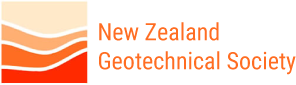 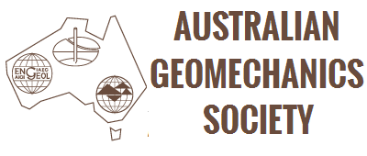 12th ANZ Young Geotechnical Professionals Conference (12YGPC) - Nomination FormSend your completed nomination forms via email to: 12YGPC@gmail.com12th ANZ Young Geotechnical Professionals Conference (12YGPC) - Nomination Form12th ANZ Young Geotechnical Professionals Conference (12YGPC) - Nomination Form12th ANZ Young Geotechnical Professionals Conference (12YGPC) - Nomination Form12th ANZ Young Geotechnical Professionals Conference (12YGPC) - Nomination FormPersonal and Contact DetailsPersonal and Contact DetailsPersonal and Contact DetailsPersonal and Contact DetailsSurname:Preferred Title: (please circle)Dr / Mr / Mrs / Ms / MissOther: _____________Given Name/s:Gender: (please circle)Male / FemaleDate of Birth:Age:Company:Position:Address:Town / Postcode:Phone No.:State:Mobile No.:Country:Email:Education Details (this information will be utilised by the organising committee to select abstracts): Education Details (this information will be utilised by the organising committee to select abstracts): Education Details (this information will be utilised by the organising committee to select abstracts): Education Details (this information will be utilised by the organising committee to select abstracts): Education Details (this information will be utilised by the organising committee to select abstracts): Education Details (this information will be utilised by the organising committee to select abstracts): Bachelor(Year Completed)Masters(Year Completed)PhD(Year Completed)(Details of Institution)(Details of Institution)(Details of Institution)(Details of Institution)(Details of Institution)(Details of Institution)Work Experience Details (this information will be utilised by the organising committee to select abstracts): Work Experience Details (this information will be utilised by the organising committee to select abstracts): Work Experience Details (this information will be utilised by the organising committee to select abstracts): Work Experience Details (this information will be utilised by the organising committee to select abstracts): (Start Year)(End Year)(Company)(Position)Please Indicate the organisation you are affiliated with: Please Indicate the organisation you are affiliated with: Please Indicate the organisation you are affiliated with: Please Indicate the organisation you are affiliated with: AGSNZGSEAOther (Please Specify): _________________Paper Details: Paper Details: Paper Details: Paper Details: Title:Co-Authors:Has this paper being published before?Has this paper being published before?YesNoAbstract: (less than 250 words, on topic relevant to geotechnical engineering)Abstract: (less than 250 words, on topic relevant to geotechnical engineering)Abstract: (less than 250 words, on topic relevant to geotechnical engineering)Abstract: (less than 250 words, on topic relevant to geotechnical engineering)(If preferred / additional space required for abstract, please submit via pdf or word document)(If preferred / additional space required for abstract, please submit via pdf or word document)(If preferred / additional space required for abstract, please submit via pdf or word document)(If preferred / additional space required for abstract, please submit via pdf or word document)Nominating / Supporting Mentor Details: Nominating / Supporting Mentor Details: Nominating / Supporting Mentor Details: Nominating / Supporting Mentor Details: Name and Title:Position:Company:Phone No.:Mobile No.:Email:Signatures: Signatures: Signatures: Signatures: Author:Date:Supporting Mentor:Date: